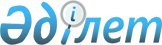 "2016-2018 жылдарға арналған Риддер қаласының бюджеті туралы" Риддер қалалық мәслихатының 2015 жылғы 23 желтоқсандағы № 40/2-V шешіміне өзгерістер енгізу туралы
					
			Күшін жойған
			
			
		
					Шығыс Қазақстан облысы Риддер қалалық мәслихатының 2016 жылғы 28 шілдедегі № 4/19-VI шешімі. Шығыс Қазақстан облысының Әділет департаментінде 2016 жылғы 02 тамызда № 4625 болып тіркелді. Күші жойылды - Шығыс Қазақстан облысы Риддер қалалық мәслихатының 2016 жылғы 22 желтоқсандағы № 7/2-VI шешімімен      Ескерту. Күші жойылды - Шығыс Қазақстан облысы Риддер қалалық мәслихатының 22.12.2016 № 7/2-VI шешімімен (01.01.2017 бастап қолданысқа енгізіледі).

      РҚАО-ның ескертпесі.

      Құжаттың мәтінінде түпнұсқаның пунктуациясы мен орфографиясы сақталған.

      Қазақстан Республикасы 2008 жылғы 4 желтоқсандағы Бюджет кодексінің 109 - бабына, Қазақстан Республикасының 2001 жылғы 23 қаңтардағы "Қазақстан Республикасындағы жергілікті мемлекеттік басқару және өзін - өзі басқару туралы" Заңының 6 - бабының 1- тармағының 1) тармақшасына, Шығыс Қазақстан облыстық мәслихатының 2016 жылғы 14 шілдедегі № 5/37-VІ "2016 - 2018 жылдарға арналған облыстық бюджет туралы" 2015 жылғы 9 желтоқсандағы Шығыс Қазақстан облысы мәслихатының № 34/406-V шешіміне өзгерістер енгізу туралы" (нормативтік құқықтық актілерді мемлекетік тіркеу Тізілімінде № 4607 тіркелген) шешіміне сәйкес, Риддер қалалық мәслихаты ШЕШТІ:

      1. "2016 - 2018 жылдарға арналған Риддер қаласының бюджеті туралы" Риддер қалалық мәслихатының 2015 жылғы 23 желтоқсандағы № 40/2-V (нормативтік құқықтық актілерді мемлекеттік тіркеу Тізілімінде № 4333 тіркелген, 2016 жылғы 15 ақпанда Қазақстан Республикасы нормативтік құқықтық актілерінің "Әділет" ақпараттық-құқықтық жүйесінде, "Лениногорская правда" газетінің 2016 жылғы 05 ақпандағы № 6 санында жарияланған) шешіміне келесі өзгерістер енгізілсін:

      1 - тармақ келесі редакцияда жазылсын:

      "1. 2016-2018 жылдарға арналған Риддер қаласының бюджеті 1, 2 және 3 қосымшаларға сәйкес, соның ішінде 2016 жылға келесі көлемдерде бекітілсін: 

      1) кірістер – 4083259 мың теңге, соның ішінде:

      салықтық түсімдер – 2851741 мың теңге;

      салықтық емес түсімдер – 25409 мың теңге;

      негізгі капиталды сатудан түсетін түсімдер – 30433 мың теңге;

      трансферттер түсімі – 1175676 мың теңге;

      2) шығындар – 4099464,7 мың теңге; 

      3) таза бюджеттік кредиттеу – 569320 мың теңге, соның ішінде:

      бюджеттік кредиттер – 569320 мың теңге;

      4) қаржы активтерімен операциялар бойынша сальдо – 5166 мың теңге;

      5) бюджет тапшылығы (профициті) – -590691,7 мың теңге;

      6) бюджет тапшылығын қаржыландыру (профицитін пайдалану) – 590691,7 мың теңге.";

      7 - тармақ келесі редакцияда жазылсын:

      "7. 2016 жылға арналған қалалық бюджетте облыстық бюджеттен берілген ағымдағы нысаналы трансферттер 39522 мың теңге мөлшерінде көзделсін.";

      12-2 - тармақ келесі редакцияда жазылсын:

      "12-2. 2016 жылға арналған қалалық бюджетте жергілікті бюджеттердің шығындарын өтеуді қамтамасыз етуге республикалық бюджеттен берілген ағымдағы нысаналы трансферттер 68448 мың теңге мөлшерінде көзделсін.";

      1 - қосымша осы шешімнің 1 - қосымшасына сәйкес жаңа редакцияда жазылсын.

      2. Осы шешім 2016 жылғы 1 қаңтардан қолданысқа енгізіледі.

 2016 жылға арналған Риддер қаласының бюджеті
					© 2012. Қазақстан Республикасы Әділет министрлігінің «Қазақстан Республикасының Заңнама және құқықтық ақпарат институты» ШЖҚ РМК
				
      Сессияның төрағасы 

С. КӘРІМОВ

      Қалалық мәслихат хатшысы 

И. ПАНЧЕНКО
2016 жылғы 28 шілдедегі 
№ 4/19-VI 
Риддер қалалық мәслихатының 
I V сессиясының шешіміне 
1 қосымша 2015 жылғы 23 желтоқсандағы 
№ 40/2-V
Риддер қалалық мәслихатының 
XXXX сессиясының шешіміне 
1 қосымша Санаты

Санаты

Санаты

Санаты

Санаты

Барлығы кірістер 
(мың теңге)

Сыныбы

Сыныбы

Сыныбы

Сыныбы

Барлығы кірістер 
(мың теңге)

Ішкі сыныбы

Ішкі сыныбы

Ішкі сыныбы

Барлығы кірістер 
(мың теңге)

Ерекшелігі

Ерекшелігі

Барлығы кірістер 
(мың теңге)

Атауы

Барлығы кірістер 
(мың теңге)

1

2

3

4

5

6

1. Кірістер

4083259

1

Салықтық түсімдер

2851741

01

Табыс салығы

1054325

2

Жеке табыссалығы

1054325

03

Әлеуметтік салық

728000

1

Әлеуметтік салық

728000

04

Меншікке салынатын салықтар

930682

1

Мүлікке салынатын салықтар

554044

3

Жер салығы

215715

4

Көлік құралдарына салынатын салық

160676

5

Бірыңғай жерсалығы

247

05

Тауарларға, жұмыстарға және қызметтерге салынатын ішкі салықтар

122319

2

Акциздер

8298

3

Табиғи және басқа да ресурстарды пайдаланғаны үшін түсетін түсімдер

43000

4

Кәсіпкерлік және кәсіби қызметті жүргізгені үшін алынатын салымдар

69104

5

Құмар ойын бизнеске салық

1917

08

Заңдық мәнді іс-әрекеттерді жасағаны және (немесе) оған уәкілеттігі бар мемлекеттік органдар немесе лауазымды адамдар құжаттар бергені үшін алынатын міндетті төлемдер

16415

1

Мемлекеттік баж

16415

2

Салықтық емес түсімдер

25409

01

Мемлекеттік меншіктен түсетін кірістер

23447

5

Мемлекет меншігіндегі мүлікті жалға беруден түсетін кірістер

18704

7

Мемлекеттік бюджеттен берілген кредиттер бойынша сыйақылар

4455

9

Мемлекет меншігінен түсетін басқа да кірістер

288

06

Басқа да салықтық емес түсiмдер

1962

1

Басқа да салықтық емес түсiмдер

1962

3

Негізгі капиталды сатудан түскен түсімдер

30433

01

Мемлекеттік мекемелерге бекітілген мемлекеттік мүлікті сату

1433

1

Мемлекеттік мекемелерге бекітілген мемлекеттік мүлікті сату

1433

03

Жерді және материалдық емес активтерді сату

29000

1

Жерді сату

20000

2

Материалдық емес активтерді сату

9000

4

Трансферттердің түсімдері

1175676

02

Мемлекеттік басқарудың жоғары тұрған органдарынан түсетін трансферттер

1175676

2

Облыстық бюджеттен түсетін трансферттер

1175676

Функционалдық топ

Функционалдық топ

Функционалдық топ

Функционалдық топ

Функционалдық топ

Барлығы шығындар 
(мың теңге)

Функционалдық кіші топ

Функционалдық кіші топ

Функционалдық кіші топ

Функционалдық кіші топ

Барлығы шығындар 
(мың теңге)

Бюджеттік бағдарламалардың әкімшісі

Бюджеттік бағдарламалардың әкімшісі

Бюджеттік бағдарламалардың әкімшісі

Барлығы шығындар 
(мың теңге)

Бюджеттік бағдарлама

Бюджеттік бағдарлама

Барлығы шығындар 
(мың теңге)

Атауы

Барлығы шығындар 
(мың теңге)

1

2

3

4

5

6

ІІ. Шығындар

4099464,7

01

Жалпы сипаттағы мемлекеттік қызметтер

247086

1

Мемлекеттік басқарудың жалпы функцияларын орындайтын өкілді, атқарушы және басқа органдар

142708

112

Аудан (облыстық маңызы бар қала) мәслихатының аппараты

17842

001

Аудан (облыстық маңызы бар қала) мәслихатының қызметін қамтамасыз ету жөніндегі қызметтер

17596

003

Мемлекеттік органның күрделі шығыстары

246

122

Аудан (облыстық маңызы бар қала) әкімінің аппараты

124866

001

Аудан (облыстық маңызы бар қала) әкімінің қызметін қамтамасыз ету жөніндегі қызметтер

118897

003

Мемлекеттік органның күрделі шығыстары

5969

2

Қаржылық қызмет

3564

459

Ауданның (облыстық маңызы бар қаланың) экономика және қаржы бөлімі

3564

003

Салық салу мақсатында мүлікті бағалауды жүргізу

3404

010

Жекешелендіру, коммуналдық меншікті басқару, жекешелендіруден кейінгі қызмет және осыған байланысты дауларды реттеу

160

9

Жалпы сипаттағы өзге де мемлекеттік қызметтер

100814

458

Ауданның (облыстық маңызы бар қаланың) тұрғын үй-коммуналдық шаруашылығы, жолаушылар көлігі және автомобиль жолдары бөлімі

39041

001

Жергілікті деңгейде тұрғын үй-коммуналдық шаруашылығы, жолаушылар көлігі және автомобиль жолдары саласындағы мемлекеттік саясатты іске асыру жөніндегі қызметтер

38917

013

Мемлекеттік органның күрделі шығыстары

124

459

Ауданның (облыстық маңызы бар қаланың) экономика және қаржы бөлімі

43297

001

Ауданның (облыстық маңызы бар қаланың) экономикалық саясатын қалыптастыру мен дамыту, мемлекеттік жоспарлау, бюджетті атқару және коммуналдық меншігін басқару саласындағы мемлекеттік саясатты іске асыру жөніндегі қызметтер

43160

015

Мемлекеттік органның күрделі шығыстары

137

482

Ауданның (облыстық маңызы бар қаланың) кәсіпкерлік және туризм бөлімі

18476

001

Жергілікті деңгейде кәсіпкерлікті және туризмді дамыту саласындағы мемлекеттік саясатты іске асыру жөніндегі қызметтер

18061

003

Мемлекеттік органның күрделі шығыстары

415

02

Қорғаныс

22034

1

Әскери мұқтаждар

15584

122

Аудан (облыстық маңызы бар қала) әкімінің аппараты

15584

005

Жалпыға бірдей әскери міндетті атқару шеңберіндегі іс-шаралар

15584

2

Төтенше жағдайлар жөніндегі жұмыстарды ұйымдастыру

6450

122

Аудан (облыстық маңызы бар қала) әкімінің аппараты

6450

006

Аудан (облыстық маңызы бар қала) ауқымындағы төтенше жағдайлардың алдын алу және оларды жою

6450

03

Қоғамдық тәртіп, қауіпсіздік, құқықтық, сот, қылмыстық – атқару қызметі

9185

9

Қоғамдық тәртіп және қауіпсіздік саласындағы басқа да қызметтер

9185

458

Ауданның (облыстық маңызы бар қаланың) тұрғын үй-коммуналдық шаруашылығы, жолаушылар көлігі және автомобиль жолдары бөлімі

9185

021

Елді мекендерде жол қозғалысы қауіпсіздігін қамтамасыз ету

9185

04

Білім беру

2538098

1

Мектепке дейінгі тәрбие және оқыту

771990

464

Ауданның (облыстық маңызы бар қаланың) білім бөлімі

767190

009

Мектепке дейінгі тәрбие мен оқыту ұйымдарының қызметін қамтамасыз ету

366142

040

Мектепке дейінгі білім беру ұйымдарында мемлекеттік білім беру тапсырысын іске асыруға

401048

466

Ауданның (облыстық маңызы бар қаланың) сәулет, қала құрылысы және құрылыс бөлімі

4800

037

Мектептке дейінгі тәрбие және оқыту объектілерін салу жәнере конструкциялау

4800

2

Бастауыш, негізгі орта және жалпы орта білім беру

1641749

457

Ауданның (облыстық маңызы бар қаланың) мәдениет, тілдерді дамыту, дене шынықтыру және спорт бөлімі

39091

017

Балалар мен жасөспірімдерге спорт бойынша қосымша білім беру

39091

464

Ауданның (облыстық маңызы бар қаланың) білім бөлімі

1601058

003

Жалпы білім беру

1483619

006

Балаларға қосымша білім беру

117439

466

Ауданның (облыстық маңызы бар қаланың) сәулет, қала құрылысы және құрылыс бөлімі

1600

021

Бастауыш, негізгі орта және жалпы орта білім беру объектілерін салу және реконструкциялау

1600

9

Білім беру саласындағы өзге де қызметтер

124359

464

Ауданның (облыстық маңызы бар қаланың) білім беру бөлімі

124359

001

Жергілікті деңгейде білім беру саласындағы мемлекеттік саясатты іске асыру жөніндегі қызметтер

9809

005

Ауданның (облыстық маңызы бар қаланың) мемлекеттік білім беру мекемелер үшін оқулықтар мен оқу-әдістемелік кешендерді сатып алу және жеткізу

40654

015

Жетім баланы (жетім балаларды) және ата-аналардың қамқорынсыз қалған баланы (балаларды) күтіп-ұстауға қамқоршыларға (қорғаншыларға) ай сайынға ақшалай қаражат төлемі

31910

022

Жетім баланы (жетім балаларды) және ата-анасының қамқорлығынсыз қалған баланы (балаларды) асырап алғаны үшін Қазақстан азаматтарына біржолғы ақша қаражатын төлеуге арналған төлемдер

957

067

Ведомстволық бағыныстағы мемлекеттік мекемелерінің және ұйымдарының күрделі шығыстары

41029

06

Әлеуметтiк көмек және әлеуметтiк қамсыздандыру

254837,4

1

Әлеуметтік қамсыздандыру

12435,3

451

Ауданның (облыстық маңызы бар қаланың) жұмыспен қамту және әлеуметтік бағдарламалар бөлімі

11919,3

005

Мемлекеттік атаулы әлеуметтік көмек

4937,3

016

18 жасқа дейінгі балаларға мемлекеттік жәрдемақылар

1363

025

Өрлеу жобасы бойынша келісілген қаржылай көмекті енгізу

5619

464

Ауданның (облыстық маңызы бар қаланың) білім беру бөлімі

516

030

Патронат тәрбиешілерге берілген баланы (балаларды) асырап бағу

516

2

Әлеуметтік көмек

186661,1

451

Ауданның (облыстық маңызы бар қаланың) жұмыспен қамту және әлеуметтік бағдарламалар бөлімі

186661,1

002

Жұмыспен қамту бағдарламасы

56671

004

Ауылдық жерлерде тұратын денсаулық сақтау, білім беру, әлеуметтік қамтамасыз ету, мәдениет, спорт және ветеринар мамандарына отын сатып алуға Қазақстан Республикасының заңнамасына сәйкес әлеуметтік көмек көрсету

112

006

Тұрғын үйге көмек көрсету

10225,1

007

Жергілікті өкілетті органдардың шешімі бойынша мұқтаж азаматтардың жекелеген топтарына әлеуметтік көмек

60139

014

Мұқтаж азаматтарға үйде әлеуметтік көмек көрсету

41873

017

Мүгедектерді оңалту жеке бағдарламасына сәйкес, мұқтаж мүгедектерді міндетті гигиеналық құралдармен және ымдау тілі мамандарының қызмет көрсетуін, жеке көмекшілермен қамтамасыз ету

17641

9

Әлеуметтік көмек және әлеуметтік қамтамасыз ету салаларындағы өзге де қызметтер

55741

451

Ауданның (облыстық маңызы бар қаланың) жұмыспен қамту және әлеуметтік бағдарламалар бөлімі

55741

001

Жергілікті деңгейде халық үшін әлеуметтік бағдарламаларды жұмыспен қамтуды қамтамасыз етуді іске асыру саласындағы мемлекеттік саясатты іске асыру жөніндегі қызметтер

38963

011

Жәрдемақыларды және басқа да әлеуметтік төлемдерді есептеу, төлеу мен жеткізу бойынша қызметтерге ақы төлеу

558

021

Мемлекеттік органның күрделі шығыстары

168

050

Қазақстан Республикасында мүгедектердің құқықтарын қамтамасыз ету және өмір сүру сапасын жақсарту жөніндегі 2012-2018 жылдарға арналған іс-шаралар жоспарын іске асыру

16052

07

Тұрғын үй-коммуналдық шаруашылық

185370

1

Тұрғын үй шаруашылығы

27480

458

Ауданның (облыстық маңызы бар қаланың) тұрғын үй-коммуналдық шаруашылығы, жолаушылар көлігі және автомобиль жолдары бөлімі

18441

031

Кондоминиум объектісіне техникалықпа спорттар дайындау

982

041

Жұмыспен қамту 2020 жол картасы бойынша қалаларды және ауылдық елді мекендерді дамыту шеңберінде объектілерді жөндеу және абаттандыру

17459

464

Ауданның облыстық маңызы бар қаланың) білім бөлімі

4735

026

Жұмыспен қамту2020 жол картасы бойынша қалаларды және ауылдық елді мекендерді дамыту шеңберінде объектілерді жөндеу

4735

466

Ауданның (облыстық маңызы бар қаланың) сәулет, қала құрылысы және құрылыс бөлімі

4304

072

Жұмыспен қамту 2020 жол картасы шеңберінде қызметтік тұрғын үй салуға, инженерлік-коммуникациялық инфрақұрылымды дамытуға және жастарға арналған жатақханаларды салуға, салып бітіру

4304

2

Коммуналдық шаруашылық

21482

466

Ауданның (облыстық маңызы бар қаланың) сәулет, қала құрылысы және құрылыс бөлімі

21482

005

Коммуналдық шаруашылығын дамыту

1454

006

Сумен жабдықтау және су бұру жүйесін дамыту

20028

3

Елді мекендерді көркейту

136408

458

Ауданның (облыстық маңызы бар қаланың) тұрғын үй-коммуналдық шаруашылығы, жолаушылар көлігі және автомобиль жолдары бөлімі

136408

015

Елдi мекендердегі көшелерді жарықтандыру

44473

016

Елді мекендердің санитариясын қамтамасыз ету

23485

017

Жерлеу орындарын ұстау және туысы жоқ адамдарды жерлеу

585

018

Елді мекендерді абаттандыру және көгалдандыру

51890

048

Қалаларды және елді мекендерді абаттандыруды дамыту

15975

08

Мәдениет, спорт, туризм және ақпараттық кеңістік

268251,3

1

Мәдениет саласындағы қызмет

94159

457

Ауданның (облыстық маңызы бар қаланың) мәдениет, тілдерді дамыту, дене шынықтыру және спорт бөлімі

94159

003

Мәдени-демалыс жұмысын қолдау

94159

2

Спорт

45013,3

457

Ауданның (облыстық маңызы бар қаланың) мәдениет, тілдерді дамыту, дене шынықтыру және спорт бөлімі

43160

008

Ұлттық және бұқаралық спорт түрлерін дамыту

18948

009

Аудандық (облыстық маңызы бар қалалық) деңгейде спорттық жарыстар өткізу

5379

010

Әртүрлі спорт түрлері бойынша аудан (облыстық маңызы бар қала) құрама командаларының мүшелерін дайындау және олардың облыстық спорт жарыстарына қатысуы

18833

466

Ауданның (облыстық маңызы бар қаланың) сәулет, қала құрылысы және құрылыс бөлімі

1853,3

008

Спорт объектілерін дамыту

1853,3

3

Ақпараттық кеңістік

73397

456

Ауданның (облыстық маңызы бар қаланың) ішкі саясат бөлімі

12820

002

Мемлекеттік ақпараттық саясат жүргізу жөніндегі қызметтер

12820

457

Ауданның (облыстық маңызы бар қаланың) мәдениет, тілдерді дамыту, дене шынықтыру және спорт бөлімі

60577

006

Аудандық (қалалық) кітапханалардың жұмыс істеуі

50128

007

Мемлекеттік тілді және Қазақстан халқының басқа да тілдерін дамыту

10449

9

Мәдениет, спорт, туризм және ақпараттық кеңістікті ұйымдастыру жөніндегі өзге де қызметтер

55682

456

Ауданның (облыстық маңызы бар қаланың) ішкі саясат бөлімі

34274

001

Жергілікті деңгейде ақпарат, мемлекеттілікті нығайту және азаматтардың әлеуметтік сенімділігін қалыптастыру саласында мемлекеттік саясатты іске асыру жөніндегі қызметтер

16424

003

Жастар саясаты саласында іс-шараларды іске асыру

17805

006

Мемлекеттік органның күрделі шығыстары

45

457

Ауданның (облыстық маңызы бар қаланың) мәдениет, тілдерді дамыту, дене шынықтыру және спорт бөлімі

21408

001

Жергілікті деңгейде мәдениет, тілдерді дамыту, дене шынықтыру және спорт саласында мемлекеттік саясатты іске асыру жөніндегі қызметтер

14212

014

Мемлекеттік органның күрделі шығыстары

178

032

Ведомстволық бағыныстағы мемлекеттік мекемелерінің және ұйымдарының күрделі шығыстары

7018

10

Ауыл, су, орман, балық шаруашылығы, ерекше қорғалатын табиғи аумақтар, қоршаған ортаны және жануарлар дүниесін қорғау, жер қатынастары

36615

1

Ауыл шаруашылығы

32893

460

Ауданның (облыстық маңызы бар қаланың) ауыл шаруашылығы, ветеринария және жер қатынастары бөлімі

32893

001

Ауданның (облыстық маңызы бар қаланың) аумағында жергілікті деңгейде ауыл шаруашылығы, ветеринария және жер қатынастары саласында мемлекеттік саясатты іске асыру жөніндегі қызметтер

29521

003

Мемлекеттік органның күрделі шығыстары

418

005

Мал көмінділерінің (биотермиялық шұңқырлардың) жұмыс істеуін қамтамасыз ету

135

012

Қаңғыбас иттер мен мысықтарды аулау және жоюды ұйымдастыру 

2605

013

Жануарлардың энзоотиялық аурулары бойынша ветеринариялық іс-шараларды жүргізу

42

014

Ауыл шаруашылығы жануарларын сәйкестендіру жөніндегі іс-шараларды өткізу

119

017

Алып қойылатын және жойылатын ауру жануарлардың, жануарлардан алынатын өнiмдер мен шикiзаттың құнын иелеріне өтеу

53

9

Ауыл, су, орман, балық шаруашылығы және қоршаған ортаны қорғау және жер қатынастары саласындағы басқа да қызметтер

3722

460

Ауданның (облыстық маңызы бар қаланың) ауыл шаруашылығы, ветеринария және жер қатынастары бөлімі

3722

015

Эпизоотияға қарсы іс-шаралар жүргізу

3722

11

Өнеркәсіп,сәулет, қала құрылысы және құрылыс қызметі

18152

2

Сәулет, қала құрылысы және құрылыс қызметі

18152

466

Ауданның (облыстық маңызы бар қаланың) сәулет, қала құрылысы және құрылыс бөлімі

18152

001

Құрылыс, облыс қалаларының, аудандарының және елді мекендерінің сәулеттік бейнесін жақсарту саласындағы мемлекеттік саясатты іске асыру және ауданның (облыстық маңызы бар қаланың) аумағын оңтайла және тиімді қала құрылыстық игеруді қамтамасыз ету жөніндегі қызметтер

18076

015

Мемлекеттік органның күрделі шығыстары

76

12

Көлік және коммуникация

407524

1

Автомобиль көлігі

407524

458

Ауданның (облыстық маңызы бар қаланың) тұрғын үй-коммуналдық шаруашылығы, жолаушылар көлігі және автомобиль жолдары бөлімі

407524

022

Көлік инфрақұрылымындамыту

12768

023

Автомобиль жолдарының жұмыс істеуін қамтамасыз ету 

394756

13

Басқалар

63405

9

Басқалар

63405

459

Ауданның (облыстық маңызы бар қаланың) экономика және қаржы бөлімі 

56000

012

 

Ауданның (облыстық маңызы бар қаланың) жергілікті атқарушы органының резерві

56000

466

Ауданның (облыстық маңызы бар қаланың) сәулет, қала құрылысы және құрылыс бөлімі

7405

085

Моноқалаларда бюджеттік инвестициялық жобаларды іске асыру

7405

14

Борышқа қызмет көрсету

10

1

Борышқа қызмет көрсету

10

459

Ауданның (облыстық маңызы бар қаланың) экономика және қаржы бөлімі

10

021

Жергілікті атқарушы органдардың облыстық бюджеттен қарыздар бойынша сыйақылар мен өзге де төлемдерді төлеу бойынша борышына қызмет көрсету

10

15

Трансферттер

48897

1

Трансферттер

48897

459

Ауданның (облыстық маңызы бар қаланың) экономика және қаржы бөлімі

48897

006

Нысаналы пайдаланылмаған (толық пайдаланылмаған) трансферттерді қайтару 

3721

024

Мемлекеттік органдардың функцияларын мемлекеттік басқарудың төмен тұрған деңгейлерінен жоғарғы деңгейлерге беруге байланысты жоғары тұрған бюджеттерге берілетін ағымдағы нысаналы трансферттер

45176

ІІІ. Таза бюджеттік кредит беру

569320

Бюджеттік кредиттер

569320

07

Тұрғын үй-коммуналдық шаруашылық

569320

1

Тұрғын үй шаруашылығы

569320

458

Ауданның (облыстық маңызы бар қаланың) тұрғын үй-коммуналдық шаруашылығы, жолаушылар көлігі және автомобиль жолдары бөлімі

569320

053

Жылу, сумен жабдықтау және су бұру жүйелерін реконсктрукция және құрылыс үшін кредит беру

569320

IV. Қаржы активтерімен жасалатын операциялар бойынша сальдо

5166

Қаржы активтерін сатып алу

5166

13

Басқалар

5166

9

Басқалар

5166

458

Ауданның (облыстық маңызы бар қаланың) тұрғын үй-коммуналдық шаруашылығы, жолаушылар көлігі және автомобиль жолдары бөлімі

5166

065

Заңды тұлғалардың жарғылық капиталын қалыптастыру немесе ұлғайту

5166

V. Бюджет тапшылығы (профициті)

-590691,7

VІ. Бюджет тапшылығын қаржыландыру (профицитін пайдалану)

590691,7

7

Қарыздар түсімі

569320

01

Ішкі мемлекеттік қарыздар

569320

2

Қарыз шарттары

569320

8

Бюджет қаражатының пайдаланылатын қалдықтары

21371,7

01

Бюджет қаражатының қалдықтары

21371,7

1

Бюджет қаражатының бос қалдықтары

21371,7

